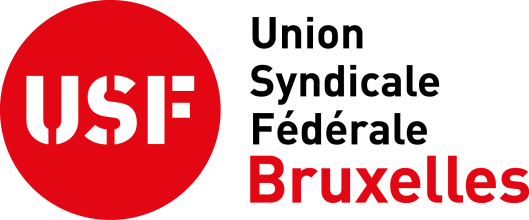 Les formations sont destinées aux membres de l’Union Syndicale, aux membres de leur famille, et aux collègues qui souhaitent devenir membres de l’Union Syndicale.Le prix/membre : 60 euros pour la session complète.La date limite d’inscription : 19 avril 2017.Ces formations auront lieu à Bruxelles aux dates indiquées ci-dessous :Veuillez sélectionner UNE langue par cours seulement.Thèmes/SubjectsEN/FRDates1General introduction to tests + verbal reasoningEN22 avril de 09h30 à 12h301Présentation générale des tests + raisonnement verbalFR22 avril de 09h30 à 12h302Numerical reasoning - methodologyEN22 avril de 09h30 à 12h302Raisonnement numérique - méthodologieFR22 avril de 09h30 à 12h303Numerical reasoning - Test and test correctionEN22 avril de 14h00 à 17h003Raisonnement numérique - test et correction du testFR22 avril de 14h00 à 17h004Abstract reasoningEN22 avril de 14h00 à 17h004Raisonnement abstraitFR22 avril de 14h00 à 17h00